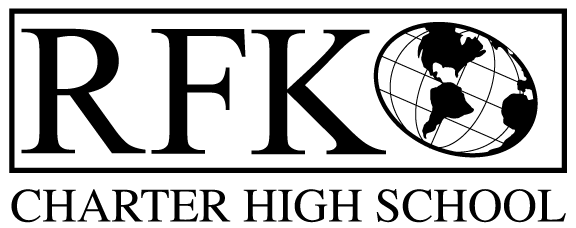 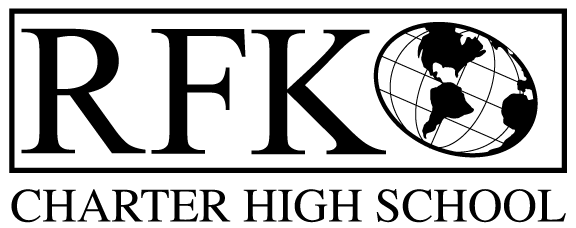 4300 Blake Rd. SWAlbuquerque, NM 87121PHONE: 505-243-1118     FAX: 505-242-7444Mission RFK Charter School prepares, motivates, and supports students to achieve their college and career goalsin partnership with their families and the community.Governance Council Meeting AgendaThursday, September 20, 2018 5:30 PMNext meeting:  October 18, 2018 Audit Committee meeting with auditors:  October 12, 2018 (time and place to be announced)Albuquerque Interfaith forum to be held at RFK:  September 23, 2018, 3-5:30 PM4300 Blake Rd. SWAlbuquerque, NM 87121PHONE: 505-243-1118     FAX: 505-242-7444PUBLIC NOTICE OF RFK GOVERNANCE COUNCIL MEETING Robert F. Kennedy Charter School will hold a regular meeting of the Governance CouncilDateThursday, September 20, 2018Time5:30 PMLocationRFK Charter High School4300 Blake Rd. SWAlbuquerque, NMIf you are an individual with a disability who is in need of a reader, amplifier, qualified sign language interpreter or any other form of auxiliary aid or service to attend or participate in the meeting, please contact the administrative offices of RFK High School at least one week prior to the meeting or as soon as possible.  Public documents, including the agenda and minutes, can also be provided in various accessible formats.  RFK High School Administrative offices – 505-243-1118TimeItemPresenterDiscussion/ActionFollow Up5:30-5:35Approval of agendaVote5:35-5:40Approval of August 16, 2018 meeting minutesVote5:40-5:45Announcements5:45-6:00Public comment6:00-6:15Middle School transition reportLawrence Torres6:15-6:30Attendance, behavior, retention reportPete Ciurczak6:30-7:00School grade, and 90 day improvement plan discussionLinda Sanchez7:00-7:25Finance Committee report, cash disbursement for July– discussion and approvalBAR(s) approvalIrene SanchezVoteVote7:25-7:40Executive Director’s report (report card, ed. offerings for this year)Robert Baade7:40AdjournVote